Factors Affecting Climate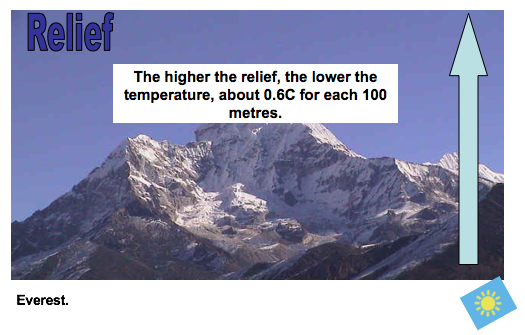 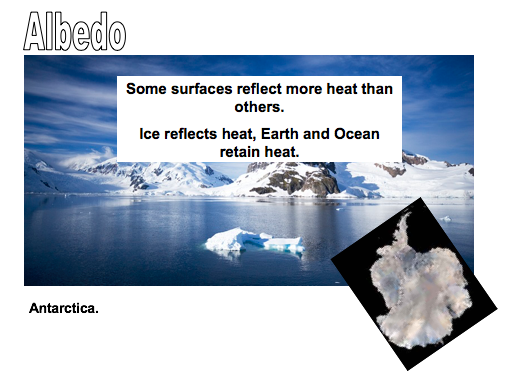 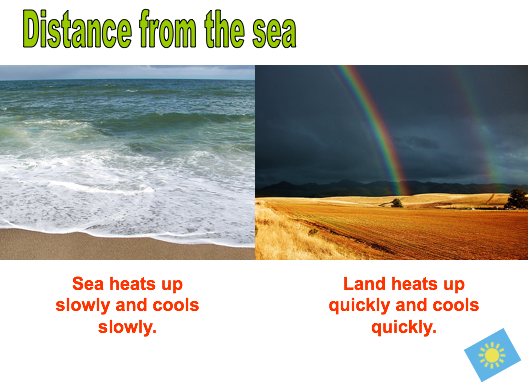 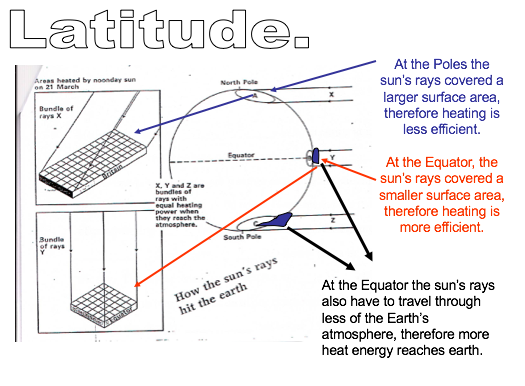 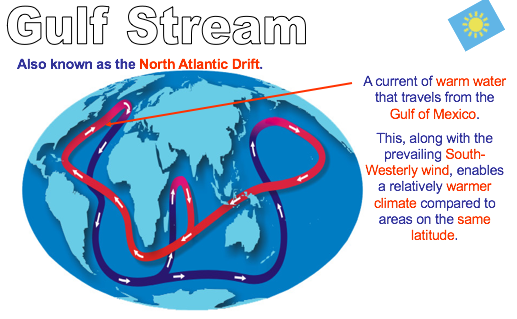 